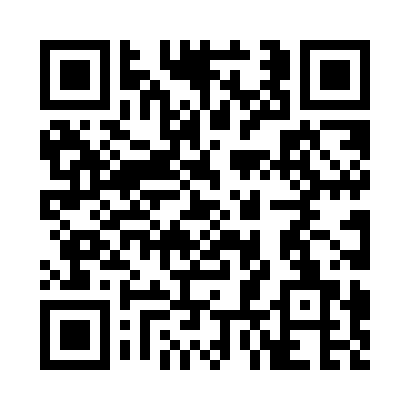 Prayer times for Tucker Terrace, New York, USAMon 1 Jul 2024 - Wed 31 Jul 2024High Latitude Method: Angle Based RulePrayer Calculation Method: Islamic Society of North AmericaAsar Calculation Method: ShafiPrayer times provided by https://www.salahtimes.comDateDayFajrSunriseDhuhrAsrMaghribIsha1Mon3:235:181:045:138:5010:452Tue3:245:181:045:138:5010:443Wed3:245:191:045:138:5010:444Thu3:255:201:045:138:4910:435Fri3:275:201:055:138:4910:426Sat3:285:211:055:138:4810:417Sun3:295:221:055:138:4810:418Mon3:305:221:055:138:4810:409Tue3:315:231:055:138:4710:3910Wed3:325:241:055:138:4710:3811Thu3:345:251:065:138:4610:3712Fri3:355:261:065:138:4510:3513Sat3:375:271:065:128:4510:3414Sun3:385:271:065:128:4410:3315Mon3:395:281:065:128:4310:3216Tue3:415:291:065:128:4210:3017Wed3:425:301:065:128:4210:2918Thu3:445:311:065:128:4110:2819Fri3:455:321:065:118:4010:2620Sat3:475:331:065:118:3910:2521Sun3:495:341:065:118:3810:2322Mon3:505:351:065:118:3710:2223Tue3:525:361:065:108:3610:2024Wed3:535:371:065:108:3510:1925Thu3:555:381:065:108:3410:1726Fri3:575:391:065:098:3310:1527Sat3:585:411:065:098:3210:1428Sun4:005:421:065:098:3110:1229Mon4:025:431:065:088:2910:1030Tue4:035:441:065:088:2810:0831Wed4:055:451:065:078:2710:06